Всемирный    фестиваль молодежи                                      и студентов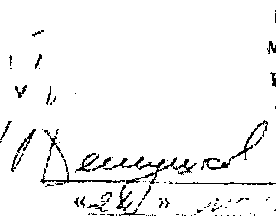 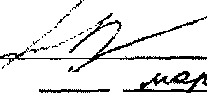 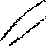 Регламент отбора представителей субъектов Российской Федерации на XIX Всемирный фестиваль молодежи и студентовОбщие положения1.1. Настоящий регламент определяет порядок отбора граждан Российской Федерации и иностранных граждан, проживающих на территории Российской Федерации, а также порядок формирования делегаций представителей субъектов Российской Федерации на XIX Всемирный фестиваль молодежи и студентов.В настоящем Регламенте используются следующие сокращения и термины:Фестиваль - XIX Всемирный фестиваль молодежи и студентов;НПК - Национальный подготовительный комитет Российской Федерации XIX Всемирного фестиваля молодежи и студентов;Дирекция — Исполнительная дирекция XIX Всемирного фестиваля молодежи и студентов, функции которой возлагаются на некоммерческую организацию Фонд «Росконгресс» в соответствии с решением Оргкомитета от 08 февраля 2017 года;РПК - Региональные подготовительные комитеты Российской ФедерацииXIX Всемирного фестиваля молодежи и студентов.Настоящий регламент определяет порядок взаимодействия НПК, Дирекции и РПК в части отбора российских участников и формирования делегаций от субъектов Российской Федерации,Право вносить изменения в настоящий Регламент остается за Дирекцией и НПК.Участники ФестиваляУчастниками Фестиваля могут быть граждане Российской Федерации, граждане иностранных государств, соотечественники, проживающие за рубежом, а также иностранные участники, имеющие гражданство Российской Федерации, в возрасте от 18 до 35 лет.Российские участники Фестиваля - граждане Российской Федерации или иностранные граждане, проживающие на территории Российской Федерации.Общее количество российских участников Фестиваля порядка 10 000 (десяти тысяч) человек.Участниками Фестиваля могут стать все молодые люди, прошедшие конкурсный отбор в состав делегаций субъектов Российской Федерации, разделяющих ценности Фестиваля.Участниками Фестиваля не могут стать лица, разделяющие нацистскую, фашистскую, расистскую идеологию.Количественный состав делегаций субъектов определяется Дирекцией по согласованию с РПК. Квоты на участие представителей субъектов Российской Федерации представлены в Приложении 1 к настоящему Регламенту.Российскими участниками Фестиваля могут стать:лидеры (актив) молодежных общественных объединений и НКО; лидеры (актив) молодежных организаций политических партий и молодежных политических объединений; молодые парламентарии; молодые журналисты; молодые преподаватели вузов;творческая молодежь (музыканты, писатели, художники, режиссеры и др.) и лауреаты всероссийских творческих конкурсов;лидеры (актив) объединений студенческого самоуправления и профсоюзных объединений молодежи;спортивная молодежь (лидеры студенческих спортивных клубов, профессиональные спортсмены);молодые ученые (общественные и гуманитарные, естественные, технические науки);победители научных олимпиад и конкурсов;молодые предприниматели;молодые IТ-специалисты;рабочая молодежь;молодые инженеры;сельская молодежь;молодые экологи;и другие профессиональные категории.Для участия в Фестивале каждый претендент должен зарегистрироваться на официальном сайте Фестиваля по адресу russia2017.com в разделе «Участникам» или через одноименное мобильное приложение. Принять участие в Фестивале возможно только по одному из двух направлений «Участник» или «Волонтер».В случае предоставления неверной информации о себе НПК, Дирекция и РПК вправе не допустить претендента к прохождению конкурсного отбора.Регистрация основного состава делегаций субъектов Российской Федерации проходит до 1 мая 2017 года включительно.Резервный состав участников Фестиваля (далее - Резерв) - это рейтинговый список кандидатов на участие в Фестивале, позволяющий включать в делегации субъектов Российской Федерации новых лиц в случае отказа от участия делегатов, прошедших конкурсный отбор в основном составе.Количественный состав Резерва определяется в соответствии с квотами на участие представителей субъектов Российской Федерации.Регистрация резервного состава делегаций субъектов Российской Федерации проходит до 20 сентября 2017 года включительно.3.	Конкурсный отборКонкурсный отбор проводится РПК в соответствии с настоящим Регламентом.Для проведения Конкурсного отбора Дирекция предоставляет РПК доступ к административному кабинету, позволяющему просматривать анкетные данные претендентов из данного субъекта Российской Федерации, по электронной почте rpc00@russia2017.com, где «00» - является номером субъекта Российской Федерации в соответствии с Конституцией Российской Федерации.Конкурсный отбор российских участников Фестиваля в рамках следующих этапов:заочный - отбор по анкетным данным;очный — собеседование.отбор через предфестивальные мероприятия, утвержденные НПК и Дирекцией Фестиваля.Для проведения конкурсного отбора РПК формируют Конкурсные комиссии, в состав которых входят:представители Президиума РПК;представители общественных организаций;представители вузов;представители экспертных, научных и профессиональных сообществ в соответствии с профессиональными категориями участников;представители партнерских организаций.Общий количественный состав комиссии определяется РПК в индивидуальном порядке в зависимости от количественного состава делегации субъекта Российской Федерации. Состав Конкурсной комиссии утверждается РПК по согласованию с Дирекцией. Состав Конкурсной комиссии направляется в адрес Дирекции в соответствии с прилагаемой таблицей.Очный этап отбора проводится Конкурсной комиссией на базе учебных заведений региона, органов исполнительной власти, общественных объединений или иных некоммерческих площадках.График собеседований определяется РПК в индивидуальном порядке.Дирекция Фестиваля утверждает перечень мероприятий, предполагающих проведение конкурсного отбора на Фестиваль с учетом максимальной квоты на количество победителей конкурсного отбора. Данные об участниках, прошедших конкурсный отбор в рамках предфестивальных мероприятий, направляются Дирекцией Фестиваля в адрес РПК через административные кабинеты на сайте russia2017.com для включения в состав делегаций субъектов Российской Федерации.Во время проведения собеседований с претендентами РПК необходимо полагаться на экспертную оценку по критериям в соответствии с балльной системой оценки.Основными критериями отбора участников являются:соответствие возрастным ограничениям;соответствие профессиональным категориям;знание и понимание основных идей и задач Фестиваля;личная мотивация участия в Фестивале;умения и навыки профессиональной деятельности.Дополнительными критериями отбора участников являются:опыт ведения проектной деятельности и реализации собственных идей;наличие опыта общественной, в том числе, волонтерской деятельности;наличие дипломов, степеней, грантов, наград международного, всероссийского, окружного или регионального уровня в области своей профессиональной деятельности;знание иностранных языков;портфолио (публикации, работы, разработки, фото-, аудио- и видеоматериалы, макеты и др.);наличие (дипломов) документов (сертификатов) о дополнительном образовании или практике, в том числе за рубежом.Итоговое предложение по составу делегации субъекта Российской Федерации направляется РПК в адрес Дирекции до 15 мая 2017 года через административные кабинеты на сайте russia2017.com.Претендент получает от Дирекции информационное письмо по электронной почте с результатом рассмотрения своей заявки на участие и дальнейшими инструкциями. Если претендент после подтверждения участия решил отказаться, то необходимо сообщить об этом через личный кабинет на сайте russia2017.com.По итогам рассмотрения предложений по составу делегаций субъектов Российской Федерации Дирекция совместно с НПК утверждает итоговый список участников.3.15. Дирекция направляет в адрес РПК и органов исполнительной власти субъектов Российской Федерации, реализующих государственную молодежную политику, итоговый список участников для дальнейшей работы с ними.Формирование делегаций субъектов Российской ФедерацииДля участников, успешно прошедших конкурсный отбор, органы исполнительной власти, реализующие молодежную политику в субъектах Российской Федерации, проводят инструктаж по организационным вопросам участия в Фестивале. При необходимости НПК и Дирекция проводят предварительное обучение представителей РПК в формате Семинара-совещания.Российские участники прибывают на Фестиваль в составе делегаций субъектов Российской Федерации.Расходы по обеспечению прибытия делегаций участников до места проведения Фестиваля и обратно осуществляются за счет собственных средств или средств регионального бюджета.Взаимодействие по вопросам отбора участников, формирования делегаций от регионов, логистики прибытия и отъезда делегаций осуществляет отдел по работе с Российскими участниками Дирекции по электронной почте:взаимодействие с PПK -rpc@russia2017.com.;взаимодействие с участниками - participants@russia2017.com.Информация о прибытии / отъезде делегации субъекта Российской Федерации направляется в адрес Дирекции не позднее 1 августа 2017 года через административные кабинеты на сайте russia2017.com.